PLUMES BLANCHES PRESS KIT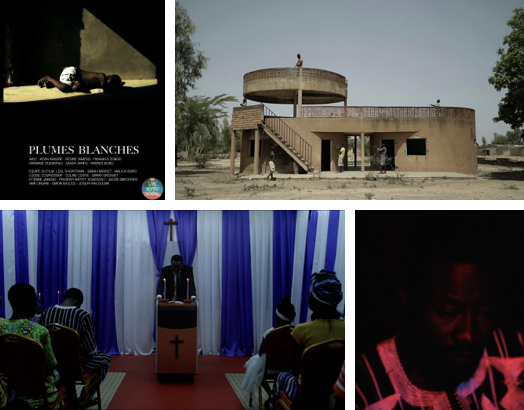 Synopsis: A story of good and evil, internment and redemption, Plumes Blanches tells the story of Alain, a young burkinabe boy accused of witchcraft and his audacious attempt to escape from the impending desolation. Film Title: Plumes Blanches (original language), White Feathers (English)Director/Writer: Leul Shoaferaw  Producer: Sarah Bariset Production: Cine Nomad School, an international production program initiated by Cinéfabrique, a film school in Lyon, France. Key Cast  Kevin Kabore  Désiré Yameogo Rihanata Zongo Dramane Ouedraogo Crew Assistant Director: Louise Courvoisier Cinematographer: Coline Costes Camera Assistant: Jacob Gbechoevi Sound: Etienne JamondSound Assistant: Prosper Raffet Houessou Locations Manager and Set Designer: Malick Boro   Make Up and Styling: Ama LinganiEditor: Sarah Grosset Technical SpecificationsFilm Type: Short  Runtime: 10 minutes 21 seconds  Completion Year: 2018 Production Budget: 3,000 EUR Country of Origin: Ethiopia, France Country of Filming: Burkina Faso Film Language: French Shooting Format: Digital ColorContact: - Leul Shoaferaw (Writer/Director): leulshoaferaw@gmail.com +251912714665  Addis Ababa, Ethiopia - Sarah Bariset (Producer): sarah.bariset@gmail.com +33668193317  Paris, France Social Media Contacts: Leul Shoaferaw: Facebook: https://www.facebook.com/dionysus.adoneus Instagram: @loelshoaferaw Sarah Bariset: Facebook: https://www.facebook.com/profile.php?id=1093616041 Instagram: @whitevo Festivals and Awards to date: - Festival PanAfrican Du Cinema Et De La Television De Ouagadougou (FESPACO) (Premiere) - Addis International Film Festival (AIFF) (Official Selection)- New York African Film Festival (NYAFF) (Official Selection)- Durban International Film Festival (DIFF) 